DESTINY DISCOVER APP – FOR IOS AND ANDROID DEVICESRead Freedom High School eBooks or listen to audio books online.  Checkout the material so you have it available to read as needed.  You can also download the files to use on your device without internet.  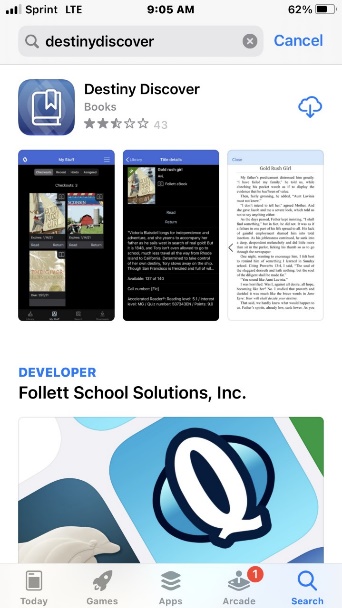 How to download and use the Follett Destiny App to access and use Freedom High School Digital resources:1.  Go to your device app store and type DestinyDiscover.  Download the free app.  2.  Open the DestinyDiscover app.  Type in Freedom High School Woodbridge and select our school.  Then select, “That’s my school.” 3.  Select continue.  4.  Login with PWCS login & password.  Then Submit.  5.  That’s it! You have access.  When you search for materials if you don’t tell Destiny that you are looking for just eBooks it will show you everything print, audio and eBooks. To learn how to search for a certain type of material, eBook, print or audio book, continue reading.   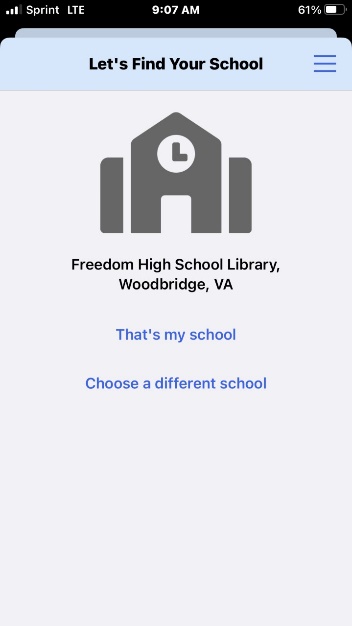 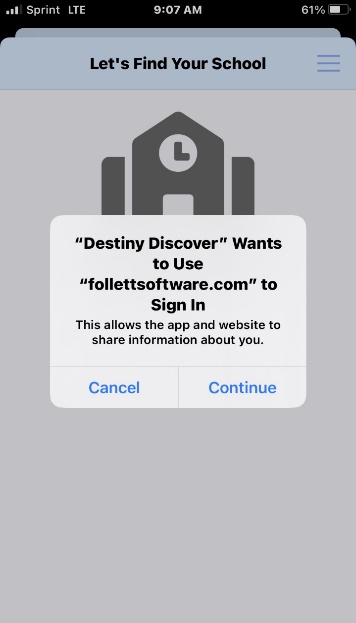 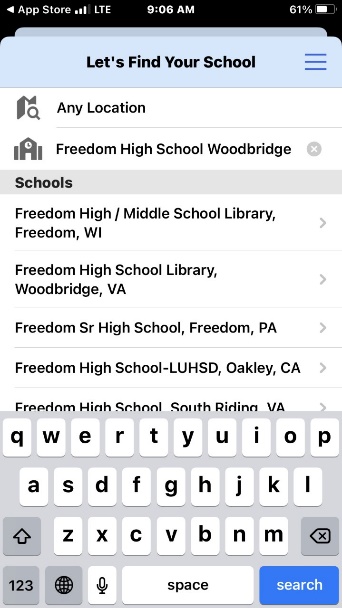 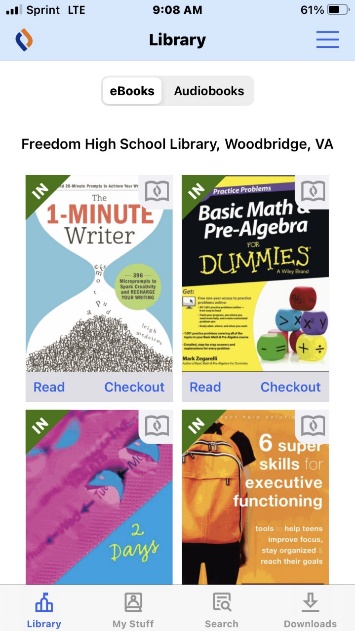 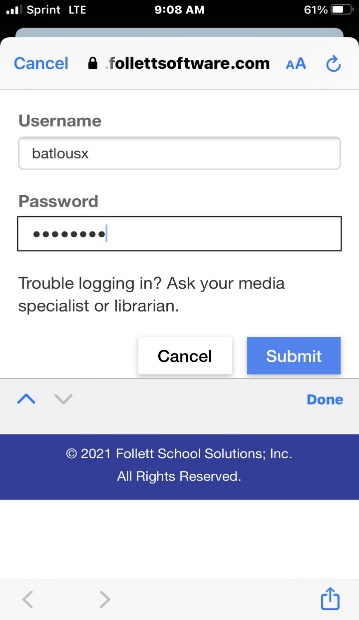 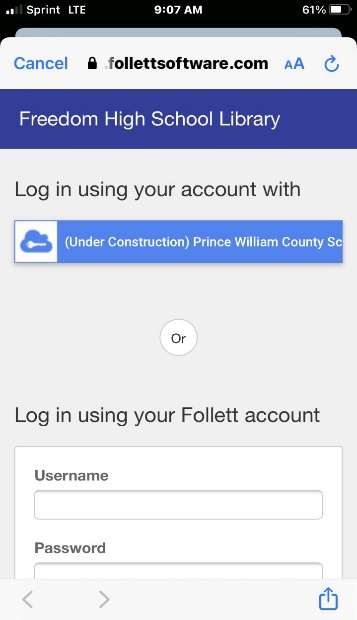 How to for specific materials within DestinyDiscover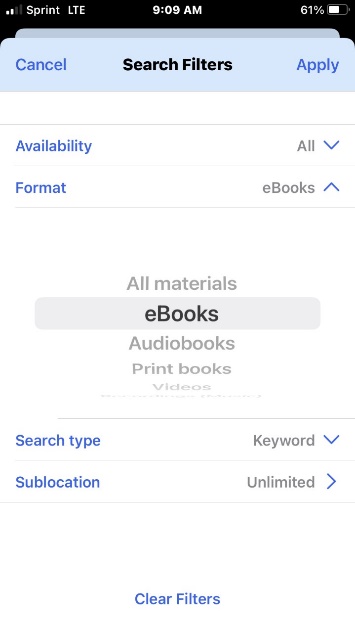 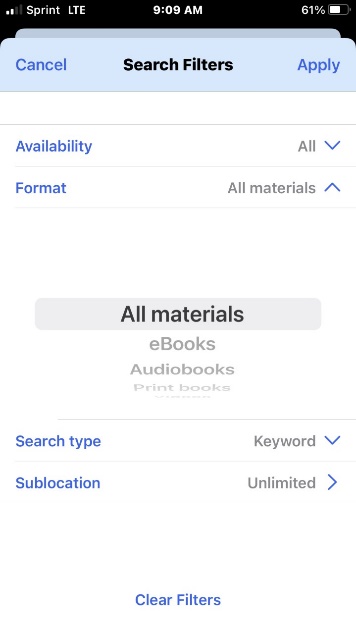 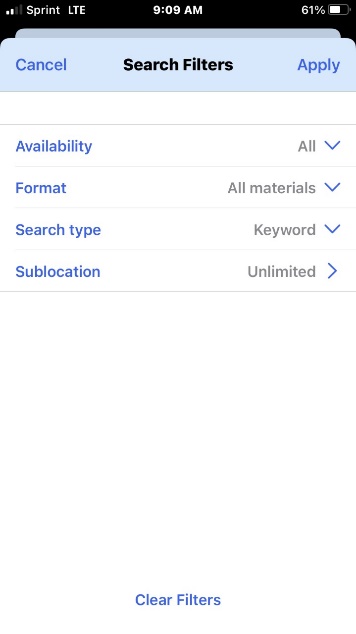 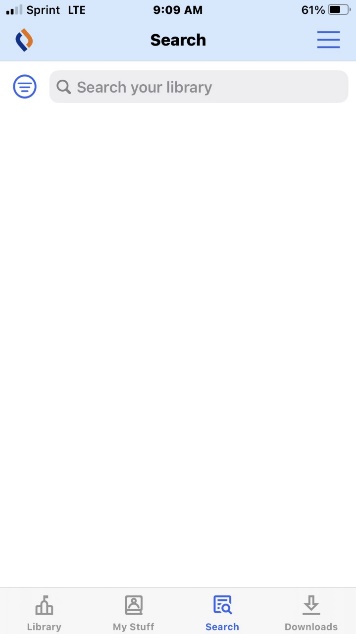 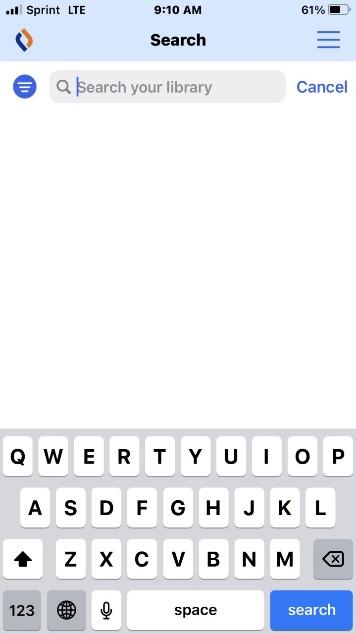 